Bachelors of Fine Arts in the Fine Arts MDSThe MU School and Music and Theatre Curriculum guides augment our 2015-2016 undergraduate catalog.Offer a semester by semester plan for your studyOutline your general education, your school and your major requirementsInclude reminders about internships and graduation checks, andSummarize your graduation requirements_____________________________________________________________________________________________Suggested semester by semester       Fall Semester 1MUS 100 Applied Music Laboratory…………………..…..0 hrsMUS 111 Elementary Music Theory I………................2 hrsMUS 113 Elementary Aural Skills I…………..……………..2 hrsFYS 100 First Year Seminar (CT)………………………………..1hr*MTH 121 Concepts and Applications (CT)………………3hrsART 112 or THE 112 (FA)………………………………………….3hrsMUS Principal Ensemble (200-Level)….......................1hrsMUS Principal Applied (100- Level)….........................2hrsTotal Hours………………………………………………………….14hrsFall Semester 3MUS 100 Applied Music Laboratory……………………….0 hrsMUS 211 Advanced Music Theory I…………................2 hrsMUS 213 Advanced Aural Skills I……………..……………..2 hrsENG 201 Advanced Composition………..………………….3hrsCT Designed Course……………………………………………….3 hrsNon Music Elective……………………..............................3hrsMUS Principal Ensemble (200-Level)…......................1hrsMUS Principal Applied (100- Level)…........................2hrsTotal Hours………………………………………………………….16hrsFall Semester 5MUS 100 Applied Music Laboratory……………………….0 hrsMUS 360 Music History 1730-1900………………………..3 hrsMUS 301 Analysis…………………………………………………..3 hrsNon Music Elective………………………………………………..X hrsEmphasis hours outside of Music.............................X hrsMUS 315/415 Instrumental or Choral Conducting….2hrsMUS Principal Ensemble (400-Level)….....................1 hrsMUS Principal Applied (300- Level)….......................2 hrsTotal Hours…………………………………………………………..1xhrsFall Semester 7MUS 100 Applied Music Laboratory...........................0hrsEmphasis hours outside of music…………………………..x hrsMUS 401 Research in Music……………………………………x hrsNon-Music Elective/Minor……………………………………..x hrsPhysical or Natural Science…………………………………….x hrsTotal Hours……………………………………………………………x hrs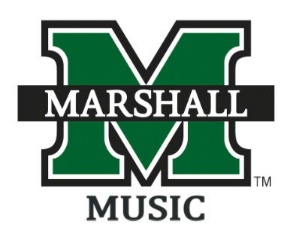 Spring Semester 2MUS 100 Applied Music Laboratory……………………….0 hrsMUS 112 Elementary Music Theory II……………………..2 hrsMUS 114 Elementary Aural Skills II………………………….2 hrsCMM 103 Fund of Speech Comm………………………..…3 hrsENG 101 English Composition I………..……….……………3 hrsSocial Science Course…..………………………………………..3 hrsMUS Principal Ensemble (200-Level)…......................1 hrsMUS Principal Applied (100- Level)….........................2 hrsTotal Hours………………………………………………………….16 hrsSpring Semester 4MUS 100 Applied Music Laboratory…………………..…..0 hrsMUS 212 Advance Music Theory II……………………..…..2 hrsMUS 214 Advance Aural Skills II……………………………..2 hrsMUS 290 Music History to 1750................................3 hrsCritical Thinking Course……………………………………..…..3 hrsNon-Music Elective...................................................2 hrsMUS Principal Ensemble (200-Level)…………….…........1hrsMUS Principal Applied (100- Level)….........................2hrsTotal Hours……………………………………………………..……15hrsSpring Semester 6MUS 100 Applied Music Laboratory……………………....0 hrsMUS 361 Music History Since 1900….……………………..3 hrsHumanities………………………………….…………………….….3 hrsMUS 376 Junior Recital for BFA……………………..……..1 hrsMUS 218 Intro to Music Technology.........................3 hrsEmphasis hours outside of music..............................3 hrsMUS Principal Applied (300- Level)….........................2hrsTotal Hours……………………………………………………..……16hrsSpring Semester 8MUS 100 Applied Music Laboratory..........................0 hrsMUS 499 BFA Performance Capstone........................2hrsEmphasis hours outside of music..............................X hrsNon Music Elective or Minor.....................................X hrsTotal Hours………………………………………………………….XX hrs